BJT Lab – Worked out problem ( http://nanohub.org/tools/bjt )Saumitra R MehrotraQ1) Simulate the npn BJT transistor as shown in Fig. 1 using ‘BJT Lab’ at nanoHUB and calculate the following characteristics,Early Voltage.βDC parameter while operating at ibase=2µA VCC=20V and RLOAD=200kΩ.Output Resistance.Specify the active and saturation region in the output characteristic curve.Answer)  		Simulation the above BJT design using BJT lab gives the following output characteristics.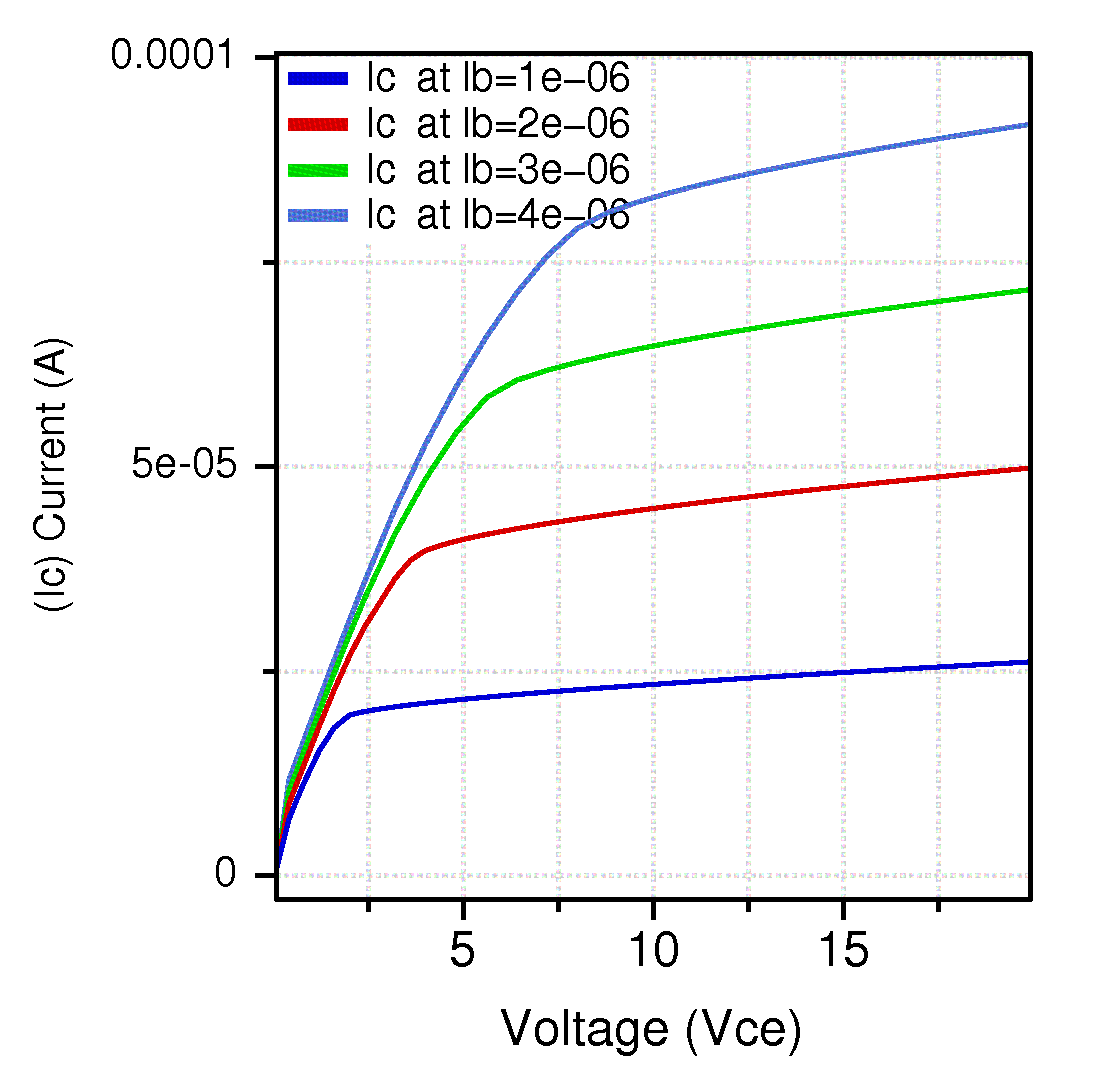 (a)	Early voltage can be estimated by extrapolating the linear regimes of the output curves as shown below. Early voltage is found to be VEarly ~  80 V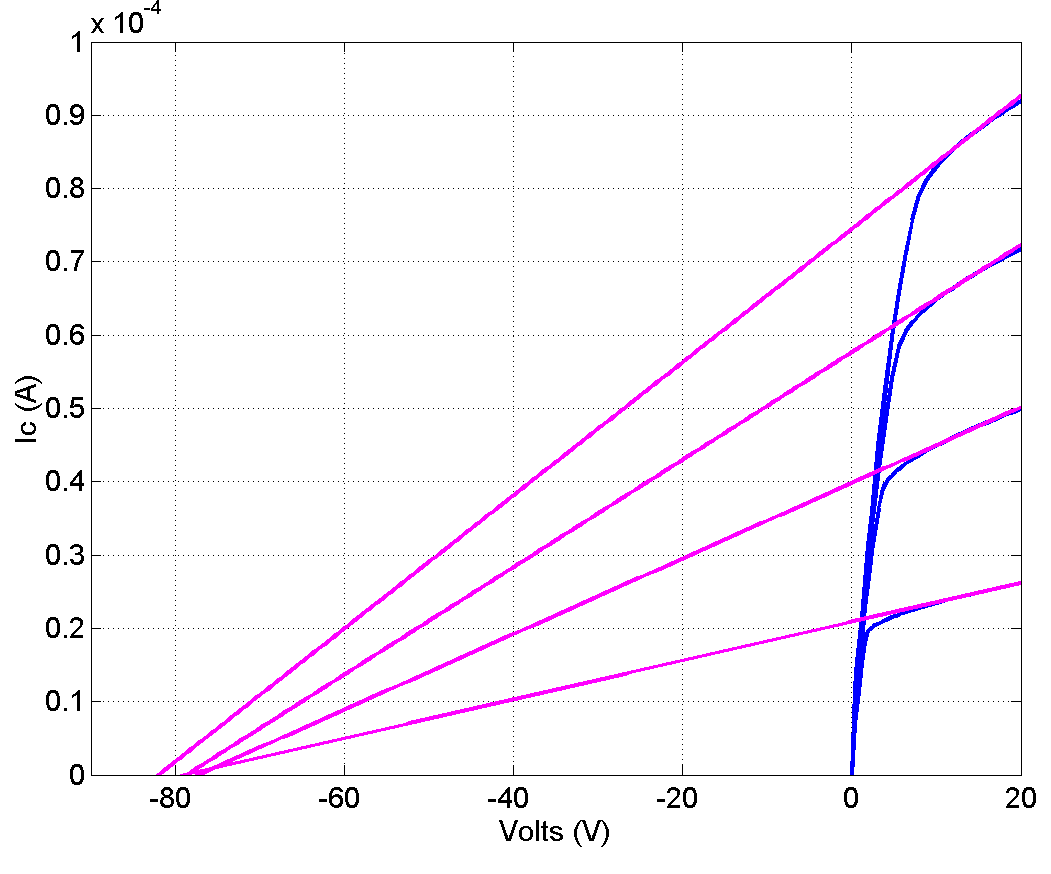 (c) βDC can be calculated by plotting a load line to obtain the operating point as shown below. βDC=ic/ib= 45.4µA/2µA= 22.7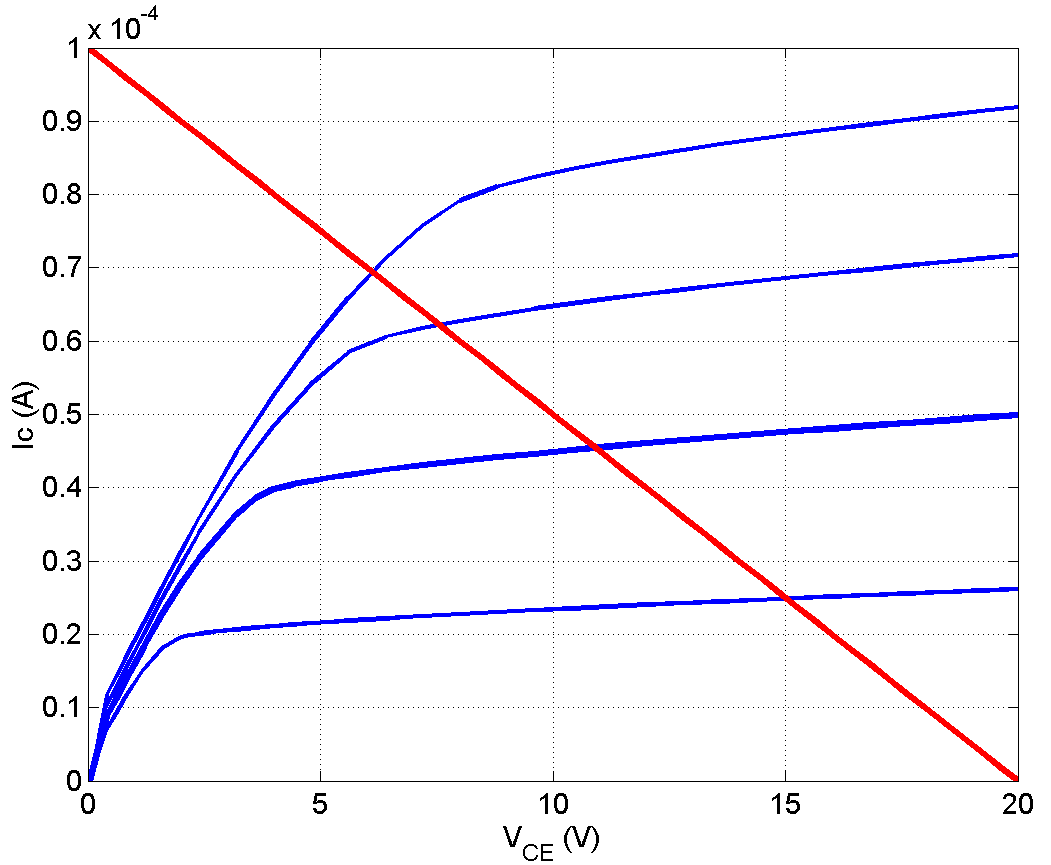 (c) Output resistance at the operating point ro= (Vearly+VCE)/ ic ~ (80+11)/45.4µA      or ro ~ 2 MΩ.(d) Active and Saturation regions are marked on the Ic-VCE plot below.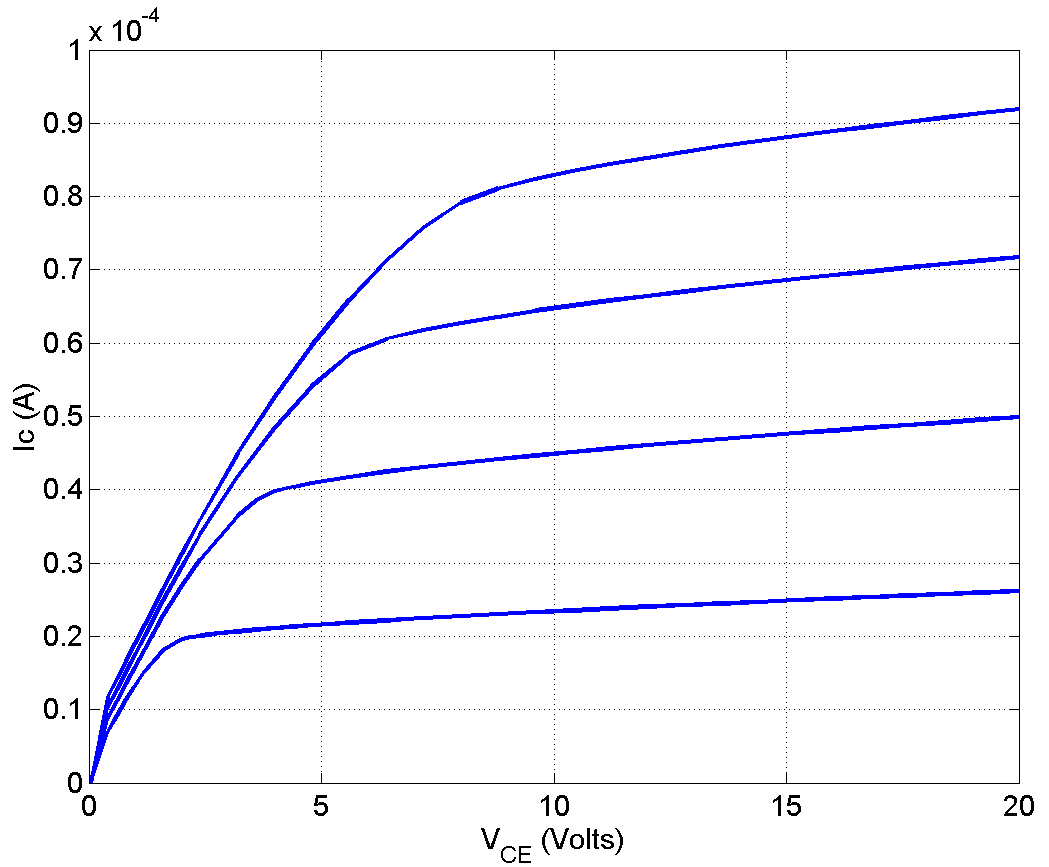 